Form Jadwal Pengerjaan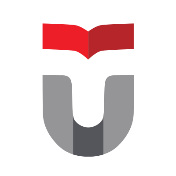 PROYEK AKHIR SEMESTER GANJIL|GENAP* TA 20___/20 ___Deskripsi Singkat Proyek Akhir ini :Sistem pencahayaan menggunakan LED telah digunakan tidak hanya pada kehidupan sehari-hari tetapi juga pada dunia hiburan.  Umumnya, pada sistem pencahayaan didunia hiburan, sistem pengiriman data untuk mengendalikan sistem pencahayaan adalah media kabel. Dalam penelitian ini  sebuah sistem pengiriman data dengan menggunakan media nirkabel akan dikembangkan. Sistem ini terdiri dari unit kontrol yakni mikrokontroler Atmega328 dan aplikasi antar muka dikembangkan dengan menggunakan Visual Basic 6. Tipe lampu yang dikontrol adalah High Power LED (HPL). Sedangkan modul komunikasi yang digunakan adalah 2.4GHz nirkabel nRF24L01. Tujuan Proyek Akhir ini adalah :Membuat sebuah sistem pencahayaan lampu led dengan komunikasi nirkabel berbasis 2.4GHz menggunakan modul nRF2L01 menggunakan topologi MeshBlok Diagram / Arsitektur Sistem / Topologi / Alur Kerja rancangan sistem yang akan dibangunGambar 1. Arsitektur/Topologi secara umumGambar 2. Blok diagram Lighting Server------------------------Gambar 3. Blok diagram Lighting ClientDeskripsi alur kerja sistem yang akan dibangun :Sistem terdiri dari 2 Client dan 1 Server. Fungsi utama server adalah mengendalikan keluaran cahaya pada client. Sistem client terdiri dari .... Rencana Software yang digunakan dalam penelitian : (optional bisa berubah)Linux Ubuntu Digunakan sebagai Operating System dalam server Arduino 1.6Digunakan sebagai aplikasi pemograman mikrokontrolerEagle 6.5.0Digunakan sebagai aplikasi perancangan PCB elektronikaGambas Digunakan sebagai aplikasi perancangan antarmuka pengguna di server Rencana Output dari penelitian ini adalah : (bisa berupa produk simulasi / prototype / produk jadi)2 Buah Prototype Sistem Client Fungsionalitas1 Buah Prototype Sistem Server FungsionalitasTime Line Pengerjaan dan Fitur Keterangan :
1. Dokumentasi dilakukan selama pengerjaan
2. Bobot Pengerjaan dan Kesesuaiaan time line diisikan oleh Pembimbing 1 (PB1)NIM	: ________________________               Program Studi	: Teknik KomputerNama Lengkap	: ___________________________________________________________Judul 	: ________________________________________________________________________________________________________________________________________________________________________________Pembimbing 1 : ________________________________________________________________________________Pembimbing 1 : ________________________________________________________________________________Target Keluaran Proyek AkhirBobot PengerjaanMaretMaretMaretMaretAprilAprilAprilAprilMeiMeiMeiMeiMeiJuniJuniJuniJuniKesesuaian timelineParafParafKeteranganTarget Keluaran Proyek AkhirBobot Pengerjaan61320273101724181522295121926Kesesuaian timelinePB1PB2KeteranganFungsionalitas - Fitur System 0%-100% 0%-100%1. Pembuatan sistem 2. Pembuatan A3. Konfigurasi B4. dst5. dst6.7.Pengujian System  0%-100%1. Pengujian komunikasi Sistem A2. Pengujian komunikasi Sistem B3. Pengujian Sistem A parameter X4. Pengujian Sistem A parameter Y5.6.7.Fungsi Tambahan (optional)0%-100%Sesuai Waktu 100%telat <= 1 Minggu75%telat <= 2 Minggu50%telat <= 3 Minggu25%telat <= 4 Minggu10%telat > 4 Minggu0%Pendaftaran Sidang 